Об утверждении муниципальной программы «О противодействии коррупции в Соль-Илецком городском округе»       В соответствии  с Федеральным законом 06.10.2003 №131-ФЗ «Об общих принципах организации местного самоуправления в Российской Федерации», Указом Президента Российской Федерации от 16.08.2021 № 478 «О Национальном плане противодействия коррупции на 2021 - 2024 годы», Законом Оренбургской области от 15.09.2008 № 2369/497-IV-ОЗ «О противодействии коррупции в Оренбургской области»,   постановлением администрации муниципального образования Соль-Илецкий городской округ от 25.10.2022 № 2099-п «Об утверждении порядка разработки, реализации и оценки эффективности муниципальных программ муниципального образования Соль-Илецкий городской округ», постановлением администрации муниципального образования Соль-Илецкий городской округ от 30.09.2022 № 1915-п «Об утверждении перечня муниципальных программ муниципального образования Соль-Илецкий городской округ», в целях совершенствования системы муниципальной службы в муниципальном образовании Соль-Илецкий городской округ, повышения ее эффективности и результативности постановляю:            1.  Утвердить муниципальную программу «О противодействии коррупции в Соль-Илецком городском округе» согласно приложению к настоящему постановлению.          2. Признать утратившими силу с 01.01.2023 постановления администрации Соль-Илецкого городского округа:   - от 25.11.2019 № 2418-п «Об утверждении муниципальной программы «О противодействии коррупции в Соль-Илецком городском округе»; - от 30.11.2020 № 4155-п «О внесении изменений в постановление администрации муниципального образования Соль-Илецкий городской округ от 25.11.2019 № 2418-п «Об утверждении муниципальной программы «О противодействии коррупции в Соль-Илецком городском округе»;- от 31.03.2021 № 766-п «О внесении изменений в постановление администрации муниципального образования Соль-Илецкий городской округ от 25.11.2019 № 2418-п «Об утверждении муниципальной программы «О противодействии коррупции в Соль-Илецком городском округе»;- от 17.12.2021 № 2759-п «О внесении изменений в постановление администрации муниципального образования Соль-Илецкий городской округ от 25.11.2019 № 2418-п «Об утверждении муниципальной программы «О противодействии коррупции в Соль-Илецком городском округе»;- от 30.03.2021 № 585-п «О внесении изменений в постановление администрации муниципального образования Соль-Илецкий городской округ от 25.11.2019 № 2418-п «Об утверждении муниципальной программы «О противодействии коррупции в Соль-Илецком городском округе».	3.Контроль за исполнением настоящего постановления возложить на первого заместителя главы администрации городского округа - заместителя главы администрации городского округа по строительству, транспорту, благоустройству и ЖКХ В.Н.Полосухина. 4.Постановление вступает в силу после его официального опубликования и распространяется на правоотношения, возникшие с 01.01.2023. Глава муниципального образования Соль-Илецкий городской округ                                                 В.И. Дубровин Разослано: в прокуратуру Соль-Илецкого района, организационный отдел, финансовому управлению, сектор по вопросам муниципальной службы и кадровой работе администрации  городского округа, МКУ «ЦУО».Муниципальная программа «О противодействии коррупции в Соль-Илецком городском округе»(далее- Программа)1 . Стратегические приоритеты развития муниципальной программы.Стратегия национальной безопасности Российской Федерации, утвержденная Указом Президента Российской Федерации от 31 декабря 2015 года № 683, относит коррупцию к одной из основных угроз государственной и общественной безопасности страны. В связи с этим необходимым условием для успешного решения приоритетных задач социально-экономического развития муниципального образования является реализация системных мер по противодействию коррупции, в том числе совершенствование нормотворческой и правоприменительной работы на муниципальном уровне. На территории муниципального образования Соль-Илецкий городской округ  Оренбургской области, в том числе в органах местного самоуправления, активно реализуется антикоррупционная политика в рамках требований Федерального закона от 25.12.2008 № 273-ФЗ «О противодействии коррупции»,   Закона Оренбургской области от 15.09.2008 № 2369/497-IV-ОЗ «О противодействии коррупции в Оренбургской области». Муниципальные правовые акты Соль-Илецкого городского округа приведены в соответствие с требованиями федеральных законов, нормативных правовых актов федеральных государственных органов и нормативных правовых актов органов государственной власти Оренбургской области по вопросам противодействия коррупции.Одним из направлений антикоррупционной политики в органах местного самоуправления Соль-Илецкого городского округа продолжает являться проведение антикоррупционного мониторинга, главная цель которого - формирование объективной оценки уровня коррупции и эффективности антикоррупционных мероприятий для своевременного предупреждения, выявления и устранения последствий коррупционных проявлений на основе принимаемых управленческих решений.Данные антикоррупционного мониторинга обобщаются и направляются в комитет по профилактике коррупционных правонарушений Оренбургской области в целях проведения единой антикоррупционной политики в области.Информация по вопросам противодействия коррупции в органах местного самоуправления Соль-Илецкого городского округа освещается в СМИ, все муниципальные нормативные правовые акты администрации Соль-Илецкого городского округа  размещаются на официальном сайте муниципального образования Соль-Илецкий городской округ в сети «Интернет».В целях обеспечения прозрачности деятельности администрации Соль-Илецкого городского округа и ее структурных подразделений в рамках Федерального закона от 27.07.2010 N 210-ФЗ "Об организации предоставления государственных и муниципальных услуг" организовано предоставление муниципальных услуг в соответствии с административными регламентами, размещенными на официальном сайте муниципального образования Соль-Илецкий городской округ в сети "Интернет".В администрации муниципального образования Соль-Илецкий городской округ организованы и обеспечиваются меры антикоррупционной направленности при размещении муниципального заказа.Несмотря на вышеуказанное, коррупция представляет собой реальную угрозу нормальному функционированию органов местного самоуправления, верховенству закона, соблюдению прав и законных интересов населения и соблюдению общественных интересов. Решать такую проблему возможно только в результате последовательной, системной, комплексной работы по разработке и внедрению новых правовых, организационных, информационных и иных механизмов противодействия коррупции на всех уровнях государственной власти и местного самоуправления. Для этого требуется программно-целевой подход, а также проведение организационных мероприятий в этом направлении.Настоящая Программа является составной частью антикоррупционной политики на территории муниципального образования Соль-Илецкий  городской округ Оренбургской области, определяет комплекс специальных мер, направленных на противодействие коррупции на территории Соль-Илецкого городского округа.2. Приоритеты муниципальной политики в сфере реализациимуниципальной программы	Профилактика коррупции осуществляется на следующих основных принципах:- приоритета профилактических мер, направленных на искоренение условий, порождающих коррупцию;- обеспечения необходимой правовой регламентации деятельности органов местного самоуправления, гласности такой деятельности, общественного контроля за ней;- совершенствования структуры органов местного самоуправления, а также процедуры принятия решений, затрагивающих права и законные интересы физических и юридических лиц;- приоритета защиты прав и законных интересов физических и юридических лиц;- взаимодействия органов местного самоуправления и общества в сфере профилактики коррупции.Задачами Программы	являются снижение предпосылок возникновения коррупции; совершенствование антикоррупционного законодательства.3. Перечень показателей (индикаторов) муниципальной программыЦелью программы является:  осуществление комплекса мероприятий по недопущению проявлений коррупции, совершенствование системы противодействия коррупции на территории Соль-Илецкого городского округа, создание в обществе атмосферы нетерпимости к коррупционным проявлениям.Результаты работы по реализации Программы будут оцениваться последующим целевым показателям (индикаторам):- доля проведенных заседаний комиссии по противодействию коррупции в общем количестве запланированных заседаний комиссии по противодействию коррупции на текущий год; - число руководителей муниципальных учреждений и предприятий Соль-Илецкого городского округа, заслушанных на заседании комиссии по противодействию коррупции администрации муниципального образования Соль-Илецкий городской округ с отчетом о реализации антикоррупционных мероприятий, чья работа признана удовлетворительной; - количество изданной и размещенной социальной рекламной продукции антикоррупционной направленности;- количество проведенных мероприятий по вопросам противодействия коррупции;- количество проведенных опросов граждан, проживающих на территории муниципального образования; - количество материалов антикоррупционной направленности, размещенных в информационном пространстве;- количество выпусков телевизионных программ по антикоррупционному просвещению населения;  - число муниципальных служащих, принявших участие в обучающих мероприятиях, мероприятиях по обмену опытом;- доля установленных фактов коррупции от общего количества жалоб и обращений граждан, поступивших за отчетный период.Паспорт муниципальной программы представлен в приложении № 1. Сведения о показателях Программы с указанием значений, сроков их достижения представлены в приложении №2 к настоящей Программе.4. Структура  муниципальной программыСтруктура и ожидаемые эффекты от реализации структурных элементов муниципальной программы приведены в приложении № 3 к настоящей Программе.  5. Перечень мероприятий муниципальной программы.	Перечень мероприятий программы представлены в приложении № 4 к настоящей Программе.6. Финансовое обеспечение программыФинансовое обеспечение реализации Программы за счет средств бюджета муниципального образования Соль-Илецкий городской округ представлено в приложении № 5 к настоящей Программе.7. Сведения о методике расчета показателя программыСведения о методике расчета показателей программы представлены в приложении № 7 к настоящей программе.Приложение 1к муниципальной программеСоль-Илецкого городского округа«О противодействии коррупции в Соль-Илецком городском округе»Паспорт муниципальной программы Соль-Илецкого городского округа«О противодействии коррупции в Соль-Илецком городском округе»Приложение 2к муниципальной программеСоль-Илецкого городского округа«О противодействии коррупции в Соль-Илецком городском округе»Показатели муниципальной программы «О противодействии коррупции в Соль-Илецком городском округе»Приложение 3к муниципальной программеСоль-Илецкого городского округа«О противодействии коррупции в Соль-Илецком городском округе»Структура муниципальной программы «О противодействии коррупции в Соль-Илецком городском округе»Приложение 4к муниципальной программеСоль-Илецкого городского округа«О противодействии коррупции в Соль-Илецком городском округе»Перечень мероприятий (результатов) муниципальной программы «О противодействии коррупции в Соль-Илецком городском округе»Приложение 5к муниципальной программеСоль-Илецкого городского округа«О противодействии коррупции в Соль-Илецком городском округе»Финансовое обеспечение муниципальной программы Соль-Илецкого городского округа«О противодействии коррупции в Соль-Илецком городском округе»                                                                                                                                                                                                        (тыс. руб.)Приложение 7к муниципальной программеСоль-Илецкого городского округа«О противодействии коррупции в Соль-Илецком городском округе»Сведения о методике расчета показателя муниципальной программы Соль-Илецкого городского округа«О противодействии коррупции в Соль-Илецком городском округе»Приложение 8к муниципальной программеСоль-Илецкого городского округа«О противодействии коррупции в Соль-Илецком городском округе»План реализации муниципальной программы Соль-Илецкого городского округа«О противодействие коррупции в Соль-Илецком городском округе»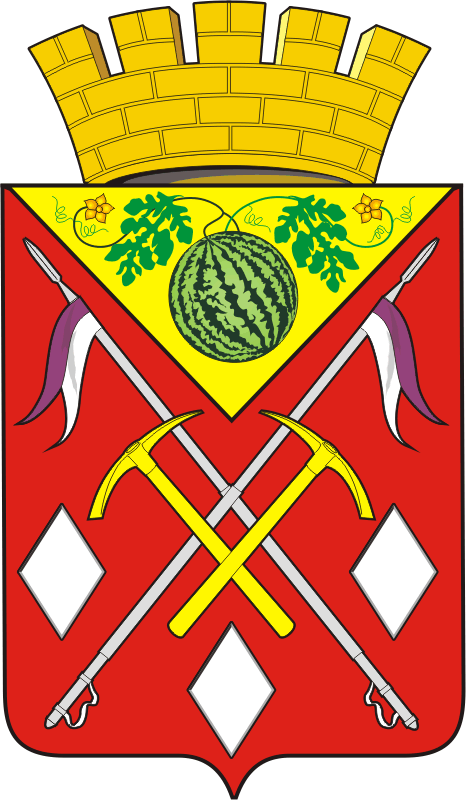 АДМИНИСТРАЦИЯМУНИЦИПАЛЬНОГООБРАЗОВАНИЯСОЛЬ-ИЛЕЦКИЙГОРОДСКОЙ ОКРУГОРЕНБУРГСКОЙ ОБЛАСТИПОСТАНОВЛЕНИЕ19.12.2022 № 2568-пПриложение  к постановлению администрации муниципального образования Соль-Илецкий городской округ Оренбургской областиот 19.12.2022 № 2568-пКуратор муниципальной программы Романов Александр Ефремович - и.о.заместителя главы администрации городского округа – руководитель аппарата  администрации Соль-Илецкого городского округаОтветственный исполнитель муниципальной программы Администрация муниципального  Соль-Илецкого городского округа, в лице сектора по вопросам муниципальной службы и кадровой работеПериод реализации муниципальной программы 2023-2025 г.г.Цель муниципальной программы Осуществление комплекса мероприятий по недопущению проявлений коррупции, совершенствование системы противодействия коррупции на территории Соль-Илецкого городского округа; создание в обществе атмосферы нетерпимости к коррупционным проявлениямОбъемы бюджетных ассигнований муниципальной программы, в том числе по годам реализации 2023 г.- 4 000 руб. 2024 г. -0 руб.2025 г. -0 руб.Влияние на достижение национальных целей развития Российской Федерации-Связь с комплексной программойОтсутствует № п/пНаименование показателяЕдиница измеренияБазовое значениеЗначения показателейЗначения показателейЗначения показателейДокумент Ответственный за достижение показателя Связь с показателями национальных целейСвязь с комплексной программой№ п/пНаименование показателяЕдиница измеренияБазовое значение202320242025Документ Ответственный за достижение показателя Связь с показателями национальных целейСвязь с комплексной программой12345678910111.Доля проведенных заседаний комиссии по противодействию коррупции в общем количестве запланированных заседаний комиссии по проведению коррупции на текущий год % 4 100 100 100Постановление ПравительстваОренбургской областиот 28 июня 2019 г. N 417-пп«Об утверждении региональной программы противодействиякоррупции в Оренбургской области на 2019 - 2024 годы»Администрация муниципального образования  Соль-Илецкого городского округа, в лице сектора по вопросам муниципальной службы и отделу кадров Отсутствует Отсутствует2.Число руководителей муниципальных учреждений и предприятий Соль-Илецкого городского округа, заслушанных на заседании комиссии по противодействию коррупции администрации муниципального образования Соль-Илецкий городской округ с отчетом о реализации антикоррупционных мероприятий, чья работа признана удовлетворительнойЕд.5555Постановление ПравительстваОренбургской областиот 28 июня 2019 г. N 417-пп«Об утверждении региональной программы противодействиякоррупции в Оренбургской области на 2019 - 2024 годы»Администрация муниципального образования  Соль-Илецкого городского округа, в лице сектора по вопросам муниципальной службы и отделу кадров Отсутствует Отсутствует3.Количество изданной и размещенной социальной рекламной продукции антикоррупционной направленностиЕд.1222Постановление ПравительстваОренбургской областиот 28 июня 2019 г. N 417-пп«Об утверждении региональной программы противодействиякоррупции в Оренбургской области на 2019 - 2024 годы»Администрация муниципального образования  Соль-Илецкого городского округа, в лице сектора по вопросам муниципальной службы и отделу кадров Отсутствует Отсутствует4.Количество проведенных мероприятий по вопросам противодействия коррупцииЕд.4Не менее 4 раз в годНе менее 4 раз в годНе менее 4раз в годПостановление ПравительстваОренбургской областиот 28 июня 2019 г. N 417-пп«Об утверждении региональной программы противодействиякоррупции в Оренбургской области на 2019 - 2024 годы»Администрация муниципального образования  Соль-Илецкого городского округа, в лице сектора по вопросам муниципальной службы и отделу кадров Отсутствует Отсутствует5.Количество проведенных опросов граждан, проживающих на территории муниципального образованияЕд.1Не менее 1 раза в годНе менее 1 раза в годНе менее 1раза в годПостановление ПравительстваОренбургской областиот 28 июня 2019 г. N 417-пп«Об утверждении региональной программы противодействиякоррупции в Оренбургской области на 2019 - 2024 годы»Администрация муниципального образования  Соль-Илецкого городского округа, в лице сектора по вопросам муниципальной службы и отделу кадров Отсутствует Отсутствует6.Количество материалов антикоррупционной направленности, размещенных в информационном пространствеЕд.10101010Постановление ПравительстваОренбургской областиот 28 июня 2019 г. N 417-пп«Об утверждении региональной программы противодействиякоррупции в Оренбургской области на 2019 - 2024 годы» Администрация муниципального образования  Соль-Илецкого городского округа, в лице сектора по вопросам муниципальной службы и отделу кадров Отсутствует Отсутствует7.Количество выпусков телевизионных программ по антикоррупционному просвещению населенияЕд.1Не менее 1 раза в годНе менее 1 раза в годНе менее 1раза в годПостановление ПравительстваОренбургской областиот 28 июня 2019 г. N 417-пп«Об утверждении региональной программы противодействиякоррупции в Оренбургской области на 2019 - 2024 годы» Администрация муниципального образования  Соль-Илецкого городского округа, в лице сектора по вопросам муниципальной службы и отделу кадров Отсутствует Отсутствует8.Число муниципальных служащих, принявших участие в обучающих мероприятиях по обмену опытомЕд.10101010Постановление ПравительстваОренбургской областиот 28 июня 2019 г. N 417-пп«Об утверждении региональной программы противодействиякоррупции в Оренбургской области на 2019 - 2024 годы»Администрация муниципального образования  Соль-Илецкого городского округа, в лице сектора по вопросам муниципальной службы и отделу кадров Отсутствует Отсутствует9.Доля установленных фактов коррупции от общего количества жалоб и обращения граждан, поступивших за отчетный период%0000Постановление ПравительстваОренбургской областиот 28 июня 2019 г. N 417-пп«Об утверждении региональной программы противодействиякоррупции в Оренбургской области на 2019 - 2024 годы»Администрация муниципального образования  Соль-Илецкого городского округа, в лице сектора по вопросам муниципальной службы и отделу кадров и организационного отдела  Отсутствует Отсутствует№ п/пЗадачи структурного элементаКраткое описание ожидаемых эффектов от реализации задачи структурного элементаКраткое описание ожидаемых эффектов от реализации задачи структурного элементаСвязь с показателями123341.«О противодействии коррупции в Соль-Илецком городском округе»«О противодействии коррупции в Соль-Илецком городском округе»«О противодействии коррупции в Соль-Илецком городском округе»«О противодействии коррупции в Соль-Илецком городском округе»1.1.Региональный проект отсутствуетРегиональный проект отсутствуетРегиональный проект отсутствуетРегиональный проект отсутствуетАдминистрация муниципального образования Соль-Илецкого городского округа, в лице сектора по вопросам муниципальной службы и отделу кадровАдминистрация муниципального образования Соль-Илецкого городского округа, в лице сектора по вопросам муниципальной службы и отделу кадровСрок реализации (2023-2025)Срок реализации (2023-2025)1.2.Комплекс процессных мероприятий «Выполнение антикоррупционных мероприятий, предусмотренных планом работы комиссии по противодействию коррупции муниципального образования Соль-Илецкий городской округ» Обеспечение единообразного применения законодательства о противодействии коррупции в органах местного самоуправления; повышение эффективности организации антикоррупционной деятельности; повышение эффективности просветительских, образовательных и иных мероприятий направленных на формирование антикоррупционного поведения муниципальных служащих, а также среди населения Обеспечение единообразного применения законодательства о противодействии коррупции в органах местного самоуправления; повышение эффективности организации антикоррупционной деятельности; повышение эффективности просветительских, образовательных и иных мероприятий направленных на формирование антикоррупционного поведения муниципальных служащих, а также среди населения доля проведенных заседаний комиссии по противодействию коррупции в общем количестве запланированных заседаний комиссии по противодействию коррупции на текущий год;число руководителей муниципальных учреждений и предприятий Соль-Илецкого городского округа, заслушанных на заседании комиссии по противодействию коррупции администрации муниципального образования Соль-Илецкий городской округ с отчетом о реализации антикоррупционных мероприятий, чья работа признана удовлетворительной; количество изданной и размещенной социальной рекламной продукции антикоррупционной направленности;количество проведенных мероприятий по вопросам противодействия коррупции;1.2.1.«Организация и проведение антикоррупционного обучения, просвещения муниципальных служащих», в том числе:формирование отрицательного отношения к коррупции; популяризация антикоррупционного поведения и формирование антикоррупционного мировоззренияформирование отрицательного отношения к коррупции; популяризация антикоррупционного поведения и формирование антикоррупционного мировоззрениячисло муниципальных служащих, принявших участие в обучающих мероприятиях, мероприятиях по обмену опытом1.2.1.1.«Организация повышения квалификации муниципальных служащих, в должностные обязанности которых входит участие в противодействии коррупции»развитие правовой грамотности в сфере противодействия коррупционным проявлениям среди должностных лиц органов местного самоуправления;увеличение числа квалифицированных специалистовразвитие правовой грамотности в сфере противодействия коррупционным проявлениям среди должностных лиц органов местного самоуправления;увеличение числа квалифицированных специалистовчисло муниципальных служащих, принявших участие в обучающих мероприятиях, мероприятиях по обмену опытом1.2.1.2.«Организация обучения муниципальных служащих, впервые поступивших на муниципальную службу, по образовательным программам в области противодействия коррупции»формирование отрицательного отношения к коррупции; популяризация антикоррупционного поведения и формирование антикоррупционного мировоззренияформирование отрицательного отношения к коррупции; популяризация антикоррупционного поведения и формирование антикоррупционного мировоззрениячисло муниципальных служащих, принявших участие в обучающих мероприятиях, мероприятиях по обмену опытом1.2.1.3.«Организация обучения муниципальных служащих, работников, в должностные обязанности которых входит участие в проведении закупок товаров, работ, услуг для обеспечения муниципальных нужд, в мероприятиях по профессиональному развитию в области противодействия коррупции, в том числе их обучение по дополнительным профессиональным программам в области противодействия коррупции»развитие правовой грамотности в сфере противодействия коррупционным проявлениям среди должностных лиц органов местного самоуправления;увеличение числа квалифицированных специалистовразвитие правовой грамотности в сфере противодействия коррупционным проявлениям среди должностных лиц органов местного самоуправления;увеличение числа квалифицированных специалистовчисло муниципальных служащих, принявших участие в обучающих мероприятиях, мероприятиях по обмену опытом1.2.2.«Проведение ежегодных социологических исследований в целях оценки уровня коррупции в муниципальном образовании»повышение уровня обеспечения органов местного самоуправления социологической информацией, необходимой для принятия управленческих решений по проблемам противодействия коррупции, в том числе в социально-экономической и политической сферах;наличие положительной динамики в оценке населением состояния коррупции (по результатам проведения ежегодных социологических исследований в целях оценки уровня коррупции в муниципальном образовании)повышение уровня обеспечения органов местного самоуправления социологической информацией, необходимой для принятия управленческих решений по проблемам противодействия коррупции, в том числе в социально-экономической и политической сферах;наличие положительной динамики в оценке населением состояния коррупции (по результатам проведения ежегодных социологических исследований в целях оценки уровня коррупции в муниципальном образовании)количество проведенных опросов граждан, проживающих на территории муниципального образования1.2.3.«Противодействие коррупции при взаимодействии с населением Соль-Илецкого городского округа», в том числе:обеспечение открытости деятельности органов местного самоуправления, включая повышение информированности населения о принимаемых мерах по противодействию коррупцииобеспечение открытости деятельности органов местного самоуправления, включая повышение информированности населения о принимаемых мерах по противодействию коррупцииколичество информационных материалов антикоррупционной направленности, размещенных в информационном пространстве1.2.3.1.«Освещение в средствах массовой информации и на официальном сайте муниципального образования деятельности органов местного самоуправления в сфере противодействия коррупции»укрепление доверия населения округа к органам местного самоуправления, их должностным лицамукрепление доверия населения округа к органам местного самоуправления, их должностным лицамколичество материалов антикоррупционной направленности, размещенных в информационном пространстве1.2.3.2.«Обеспечение возможности размещения физическими и юридическими лицами на официальном сайте администрации информации (жалоб) о ставших им известными фактах коррупции»укрепление доверия населения округа к органам местного самоуправления, их должностным лицамукрепление доверия населения округа к органам местного самоуправления, их должностным лицамдоля установленных фактов коррупции от общего количества жалоб и обращений граждан, поступивших за отчетный период1.2.3.3.«Разработка и распространение информационных и методических материалов по вопросам противодействия коррупции»повышение уровня правосознания граждан;популяризация антикоррупционного поведения и формирование антикоррупционного мировоззренияповышение уровня правосознания граждан;популяризация антикоррупционного поведения и формирование антикоррупционного мировоззренияколичество изданной и размещенной социальной рекламной продукции антикоррупционной направленности1.2.3.4.«Создание телевизионных программ по антикоррупционному просвещению населения»повышение уровня правосознания граждан;популяризация антикоррупционного поведения и формирование антикоррупционного мировоззренияповышение уровня правосознания граждан;популяризация антикоррупционного поведения и формирование антикоррупционного мировоззренияколичество выпусков телевизионных программ по антикоррупционному просвещению населенияNп/пНаименование мероприятия (результата)ХарактеристикаЕдиница измеренияБазовое значениеЗначения мероприятия (результата) по годамЗначения мероприятия (результата) по годамЗначения мероприятия (результата) по годамСвязь с комплексной программойNп/пНаименование мероприятия (результата)ХарактеристикаЕдиница измеренияБазовое значение202320242025123456789О противодействии коррупции в Соль-Илецком городском округеО противодействии коррупции в Соль-Илецком городском округеО противодействии коррупции в Соль-Илецком городском округеО противодействии коррупции в Соль-Илецком городском округеО противодействии коррупции в Соль-Илецком городском округеО противодействии коррупции в Соль-Илецком городском округеО противодействии коррупции в Соль-Илецком городском округеО противодействии коррупции в Соль-Илецком городском округеОтсутствует Комплекс процессных мероприятий «Выполнение антикоррупционных мероприятий, предусмотренных планом работы комиссии по противодействию коррупции муниципального образования Соль-Илецкий городской округ»Комплекс процессных мероприятий «Выполнение антикоррупционных мероприятий, предусмотренных планом работы комиссии по противодействию коррупции муниципального образования Соль-Илецкий городской округ»Комплекс процессных мероприятий «Выполнение антикоррупционных мероприятий, предусмотренных планом работы комиссии по противодействию коррупции муниципального образования Соль-Илецкий городской округ»Комплекс процессных мероприятий «Выполнение антикоррупционных мероприятий, предусмотренных планом работы комиссии по противодействию коррупции муниципального образования Соль-Илецкий городской округ»Комплекс процессных мероприятий «Выполнение антикоррупционных мероприятий, предусмотренных планом работы комиссии по противодействию коррупции муниципального образования Соль-Илецкий городской округ»Комплекс процессных мероприятий «Выполнение антикоррупционных мероприятий, предусмотренных планом работы комиссии по противодействию коррупции муниципального образования Соль-Илецкий городской округ»Комплекс процессных мероприятий «Выполнение антикоррупционных мероприятий, предусмотренных планом работы комиссии по противодействию коррупции муниципального образования Соль-Илецкий городской округ»Комплекс процессных мероприятий «Выполнение антикоррупционных мероприятий, предусмотренных планом работы комиссии по противодействию коррупции муниципального образования Соль-Илецкий городской округ»Отсутствует1. «Организация и проведение антикоррупционного обучения, просвещения муниципальных служащих», в том числе:обеспечение единообразного применения законодательства о противодействии  коррупции в органах местного самоуправления;повышение эффективности организации антикоррупционной деятельности;повышение эффективности просветительских, образовательных и иных мероприятий, направленных на формирование антикоррупционного поведения муниципальных служащих, а также среди населения Ед. 10 10 1010 Отсутствует1.1.«Организация повышения квалификации муниципальных служащих, в должностные обязанности которых входит участие в противодействии коррупции»формирование отрицательного отношения к коррупции; популяризация антикоррупционного поведения и формирование антикоррупционного мировоззрения Ед. Х  Х ХХ Отсутствует1.2..«Организация обучения муниципальных служащих, впервые поступивших на муниципальную службу, по образовательным программам в области противодействия коррупции»развитие правовой грамотности в сфере противодействия коррупционным проявлениям среди должностных лиц органов местного самоуправления;увеличение числа квалифицированных специалистов Ед.По мере поступления муниципальных служащих на муниципальную службуПо мере поступления муниципальных служащих на муниципальную службуПо мере поступления муниципальных служащих на муниципальную службуПо мере поступления муниципальных служащих на муниципальную службуОтсутствует1.3.«Организация обучения муниципальных служащих, работников, в должностные обязанности которых входит участие в проведении закупок товаров, работ, услуг для обеспечения муниципальных нужд, в мероприятиях по профессиональному развитию в области противодействия коррупции, в том числе их обучение по дополнительным профессиональным программам в области противодействия коррупции»формирование отрицательного отношения к коррупции; популяризация антикоррупционного поведения и формирование антикоррупционного мировоззренияЕд. Х Х ХХ Отсутствует2. «Проведение ежегодных социологических исследований в целях оценки уровня коррупции в муниципальном образовании»развитие правовой грамотности в сфере противодействия коррупционным проявлениям среди должностных лиц органов местного самоуправления;увеличение числа квалифицированных специалистовЕд.1111Отсутствует3. «Противодействие коррупции при взаимодействии с населением Соль-Илецкого городского округа», в том числе:повышение уровня обеспечения органов местного самоуправления социологической информацией, необходимой для принятия управленческих решений по проблемам противодействия коррупции, в том числе в социально-экономической и политической сферах;наличие положительной динамики в оценке населением состояния коррупции (по результатам проведения ежегодных социологических исследований в целях оценки уровня коррупции в муниципальном образовании)Ед. Х Х ХХ Отсутствует3.1.«Освещение в средствах массовой информации и на официальном сайте муниципального образования деятельности органов местного самоуправления в сфере противодействия коррупции»обеспечение открытости деятельности органов местного самоуправления, включая повышение информированности населения о принимаемых мерах по противодействию коррупцииЕд.По мере поступления информацииПо мере поступления информацииПо мере поступления информацииПо мере поступления информацииОтсутствует3.2.«Обеспечение возможности размещения физическими и юридическими лицами на официальном сайте администрации информации (жалоб) о ставших им известными фактах коррупции»укрепление доверия населения округа к органам местного самоуправления, их должностным лицамЕд.По мере поступления информацииПо мере поступления информацииПо мере поступления информацииПо мере поступления информацииОтсутствует3.3.«Разработка и распространение информационных и методических материалов по вопросам противодействия коррупции»укрепление доверия населения округа к органам местного самоуправления, их должностным лицамЕд.22 22Отсутствует3.4.«Создание телевизионных программ по антикоррупционному просвещению населения»повышение уровня правосознания граждан;популяризация антикоррупционного поведения и формирование антикоррупционного мировоззренияЕд.1111 Отсутствует№Наименование муниципальной программы, подпрограммы, ведомственной целевой программы, основного мероприятия, мероприятияОтветственный исполнитель, соисполнитель, участникИсточники финансированияКод бюджетной квалификацииКод бюджетной квалификацииОбъёмы финансирования (тыс. руб., в ценах соответствующих годов)Объёмы финансирования (тыс. руб., в ценах соответствующих годов)Объёмы финансирования (тыс. руб., в ценах соответствующих годов)Объёмы финансирования (тыс. руб., в ценах соответствующих годов)Ожидаемые результаты в  2025      году№Наименование муниципальной программы, подпрограммы, ведомственной целевой программы, основного мероприятия, мероприятияОтветственный исполнитель, соисполнитель, участникИсточники финансированияВсего за:В том числе по годам:В том числе по годам:В том числе по годам:Ожидаемые результаты в  2025      году№Наименование муниципальной программы, подпрограммы, ведомственной целевой программы, основного мероприятия, мероприятияОтветственный исполнитель, соисполнитель, участникИсточники финансированияГРБСЦСР2023-2025г.г20232024202512345678910111Муниципальная программа «О противодействии коррупции в Соль-Илецком городском округе»Администрация муниципального образования Соль-Илецкого городского округа, в лице сектора по вопросам муниципальной службы и отделу кадровВсего,в том числе:70012 0 00 0000044001Муниципальная программа «О противодействии коррупции в Соль-Илецком городском округе»Администрация муниципального образования Соль-Илецкого городского округа, в лице сектора по вопросам муниципальной службы и отделу кадровфедеральный бюджет00001Муниципальная программа «О противодействии коррупции в Соль-Илецком городском округе»Администрация муниципального образования Соль-Илецкого городского округа, в лице сектора по вопросам муниципальной службы и отделу кадровобластной бюджет00001Муниципальная программа «О противодействии коррупции в Соль-Илецком городском округе»Администрация муниципального образования Соль-Илецкого городского округа, в лице сектора по вопросам муниципальной службы и отделу кадровбюджет городского округа70012 0 00 0000044001Муниципальная программа «О противодействии коррупции в Соль-Илецком городском округе»Администрация муниципального образования Соль-Илецкого городского округа, в лице сектора по вопросам муниципальной службы и отделу кадроввнебюджетные средства00002Комплекс процессных мероприятий «Выполнение антикоррупционных мероприятий, предусмотренных планом работы комиссии по противодействию коррупции муниципального образования Соль-Илецкий городской округ»Администрация муниципального образования  Соль-Илецкого городского округа, в лице сектора по вопросам муниципальной службы и отделу кадровВсего,в том числе:4400Обеспечение единообразного применения законодательства о противодействии коррупции в органах местного самоуправления; повышение эффективности организации антикоррупционной деятельности; повышение эффективности просветительских, образовательных и иных мероприятий направленных на формирование антикоррупционного поведения муниципальных служащих, а также среди населения2Комплекс процессных мероприятий «Выполнение антикоррупционных мероприятий, предусмотренных планом работы комиссии по противодействию коррупции муниципального образования Соль-Илецкий городской округ»Администрация муниципального образования  Соль-Илецкого городского округа, в лице сектора по вопросам муниципальной службы и отделу кадровфедеральный бюджет0000Обеспечение единообразного применения законодательства о противодействии коррупции в органах местного самоуправления; повышение эффективности организации антикоррупционной деятельности; повышение эффективности просветительских, образовательных и иных мероприятий направленных на формирование антикоррупционного поведения муниципальных служащих, а также среди населения2Комплекс процессных мероприятий «Выполнение антикоррупционных мероприятий, предусмотренных планом работы комиссии по противодействию коррупции муниципального образования Соль-Илецкий городской округ»Администрация муниципального образования  Соль-Илецкого городского округа, в лице сектора по вопросам муниципальной службы и отделу кадровобластной бюджет00002Комплекс процессных мероприятий «Выполнение антикоррупционных мероприятий, предусмотренных планом работы комиссии по противодействию коррупции муниципального образования Соль-Илецкий городской округ»Администрация муниципального образования  Соль-Илецкого городского округа, в лице сектора по вопросам муниципальной службы и отделу кадровбюджет городского округа00002Комплекс процессных мероприятий «Выполнение антикоррупционных мероприятий, предусмотренных планом работы комиссии по противодействию коррупции муниципального образования Соль-Илецкий городской округ»Администрация муниципального образования  Соль-Илецкого городского округа, в лице сектора по вопросам муниципальной службы и отделу кадроввнебюджетные источники00003«Организация и проведение антикоррупционного обучения, просвещения муниципальных служащих»Администрация муниципального образования Соль-Илецкого городского округа, в лице сектора по вопросам муниципальной службы и отделу кадровВсего,в том числе:0000формирование отрицательного отношения к коррупции; популяризация антикоррупционного поведения и формирование антикоррупционного мировоззрения, развитие правовой грамотности в сфере противодействия коррупционным проявлениям среди должностных лиц органов местного самоуправления;увеличение числа квалифицированных специалистов3«Организация и проведение антикоррупционного обучения, просвещения муниципальных служащих»Администрация муниципального образования Соль-Илецкого городского округа, в лице сектора по вопросам муниципальной службы и отделу кадровфедеральный бюджет0000формирование отрицательного отношения к коррупции; популяризация антикоррупционного поведения и формирование антикоррупционного мировоззрения, развитие правовой грамотности в сфере противодействия коррупционным проявлениям среди должностных лиц органов местного самоуправления;увеличение числа квалифицированных специалистов3«Организация и проведение антикоррупционного обучения, просвещения муниципальных служащих»Администрация муниципального образования Соль-Илецкого городского округа, в лице сектора по вопросам муниципальной службы и отделу кадровобластной бюджет0000формирование отрицательного отношения к коррупции; популяризация антикоррупционного поведения и формирование антикоррупционного мировоззрения, развитие правовой грамотности в сфере противодействия коррупционным проявлениям среди должностных лиц органов местного самоуправления;увеличение числа квалифицированных специалистов3«Организация и проведение антикоррупционного обучения, просвещения муниципальных служащих»Администрация муниципального образования Соль-Илецкого городского округа, в лице сектора по вопросам муниципальной службы и отделу кадровбюджет городского округа0000формирование отрицательного отношения к коррупции; популяризация антикоррупционного поведения и формирование антикоррупционного мировоззрения, развитие правовой грамотности в сфере противодействия коррупционным проявлениям среди должностных лиц органов местного самоуправления;увеличение числа квалифицированных специалистов4«Проведение ежегодных социологических исследований в целях оценки уровня коррупции в муниципальном образовании»Сектор по вопросам муниципальной службы и отделу кадров администрации муниципального  образования Соль-Илецкого городского округаВсего,в том числе:0000повышение уровня обеспечения органов местного самоуправления социологической информацией, необходимой для принятия управленческих решений по проблемам противодействия коррупции, в том числе в социально-экономической и политической сферах;наличие положительной динамики в оценке населением состояния коррупции (по результатам проведения ежегодных социологических исследований в целях оценки уровня коррупции в муниципальном образовании)4«Проведение ежегодных социологических исследований в целях оценки уровня коррупции в муниципальном образовании»Сектор по вопросам муниципальной службы и отделу кадров администрации муниципального  образования Соль-Илецкого городского округафедеральный бюджет0000повышение уровня обеспечения органов местного самоуправления социологической информацией, необходимой для принятия управленческих решений по проблемам противодействия коррупции, в том числе в социально-экономической и политической сферах;наличие положительной динамики в оценке населением состояния коррупции (по результатам проведения ежегодных социологических исследований в целях оценки уровня коррупции в муниципальном образовании)4«Проведение ежегодных социологических исследований в целях оценки уровня коррупции в муниципальном образовании»Сектор по вопросам муниципальной службы и отделу кадров администрации муниципального  образования Соль-Илецкого городского округаобластной бюджет0000повышение уровня обеспечения органов местного самоуправления социологической информацией, необходимой для принятия управленческих решений по проблемам противодействия коррупции, в том числе в социально-экономической и политической сферах;наличие положительной динамики в оценке населением состояния коррупции (по результатам проведения ежегодных социологических исследований в целях оценки уровня коррупции в муниципальном образовании)4«Проведение ежегодных социологических исследований в целях оценки уровня коррупции в муниципальном образовании»Сектор по вопросам муниципальной службы и отделу кадров администрации муниципального  образования Соль-Илецкого городского округабюджет городского округа0	000повышение уровня обеспечения органов местного самоуправления социологической информацией, необходимой для принятия управленческих решений по проблемам противодействия коррупции, в том числе в социально-экономической и политической сферах;наличие положительной динамики в оценке населением состояния коррупции (по результатам проведения ежегодных социологических исследований в целях оценки уровня коррупции в муниципальном образовании)4«Проведение ежегодных социологических исследований в целях оценки уровня коррупции в муниципальном образовании»Сектор по вопросам муниципальной службы и отделу кадров администрации муниципального  образования Соль-Илецкого городского округавнебюджетные источники0	000повышение уровня обеспечения органов местного самоуправления социологической информацией, необходимой для принятия управленческих решений по проблемам противодействия коррупции, в том числе в социально-экономической и политической сферах;наличие положительной динамики в оценке населением состояния коррупции (по результатам проведения ежегодных социологических исследований в целях оценки уровня коррупции в муниципальном образовании)5«Противодействие коррупции при взаимодействии с населением Соль-Илецкого городского округа»Администрация муниципального образования Соль-Илецкого городского округа, в лице сектора по вопросам муниципальной службы и отделу кадровВсего,в том числе:0000обеспечение открытости деятельности органов местного самоуправления, включая повышение информированности населения о принимаемых мерах по противодействию коррупции5«Противодействие коррупции при взаимодействии с населением Соль-Илецкого городского округа»Администрация муниципального образования Соль-Илецкого городского округа, в лице сектора по вопросам муниципальной службы и отделу кадровфедеральный бюджет0000обеспечение открытости деятельности органов местного самоуправления, включая повышение информированности населения о принимаемых мерах по противодействию коррупции5«Противодействие коррупции при взаимодействии с населением Соль-Илецкого городского округа»Администрация муниципального образования Соль-Илецкого городского округа, в лице сектора по вопросам муниципальной службы и отделу кадровобластной бюджет0000обеспечение открытости деятельности органов местного самоуправления, включая повышение информированности населения о принимаемых мерах по противодействию коррупции5«Противодействие коррупции при взаимодействии с населением Соль-Илецкого городского округа»Администрация муниципального образования Соль-Илецкого городского округа, в лице сектора по вопросам муниципальной службы и отделу кадровбюджет городского округа0000обеспечение открытости деятельности органов местного самоуправления, включая повышение информированности населения о принимаемых мерах по противодействию коррупции5«Противодействие коррупции при взаимодействии с населением Соль-Илецкого городского округа»Администрация муниципального образования Соль-Илецкого городского округа, в лице сектора по вопросам муниципальной службы и отделу кадроввнебюджетные источники0000обеспечение открытости деятельности органов местного самоуправления, включая повышение информированности населения о принимаемых мерах по противодействию коррупции6«Освещение в средствах массовой информации и на официальном сайте муниципального образования деятельности органов местного самоуправления в сфере противодействия коррупции»Администрация муниципального образования Соль-Илецкого городского округа, в лице сектора по вопросам муниципальной службы и отделу кадровВсего,в том числе:70012 0 01 705304400укрепление доверия населения округа к органам местного самоуправления, их должностным лицам6«Освещение в средствах массовой информации и на официальном сайте муниципального образования деятельности органов местного самоуправления в сфере противодействия коррупции»Администрация муниципального образования Соль-Илецкого городского округа, в лице сектора по вопросам муниципальной службы и отделу кадровфедеральный бюджет0000укрепление доверия населения округа к органам местного самоуправления, их должностным лицам6«Освещение в средствах массовой информации и на официальном сайте муниципального образования деятельности органов местного самоуправления в сфере противодействия коррупции»Администрация муниципального образования Соль-Илецкого городского округа, в лице сектора по вопросам муниципальной службы и отделу кадровобластной бюджет0000укрепление доверия населения округа к органам местного самоуправления, их должностным лицам6«Освещение в средствах массовой информации и на официальном сайте муниципального образования деятельности органов местного самоуправления в сфере противодействия коррупции»Администрация муниципального образования Соль-Илецкого городского округа, в лице сектора по вопросам муниципальной службы и отделу кадровбюджет городского округа70012 0 01 705304400укрепление доверия населения округа к органам местного самоуправления, их должностным лицам6«Освещение в средствах массовой информации и на официальном сайте муниципального образования деятельности органов местного самоуправления в сфере противодействия коррупции»Администрация муниципального образования Соль-Илецкого городского округа, в лице сектора по вопросам муниципальной службы и отделу кадроввнебюджетные источники0000укрепление доверия населения округа к органам местного самоуправления, их должностным лицам7«Разработка и распространение информационных и методических материалов по вопросам противодействия коррупции»Администрация муниципального образования Соль-Илецкого городского округа, в лице сектора по вопросам муниципальной службы и отделу кадров Всего,в том числе:70012 0 01 705300000повышение уровня правосознания граждан;популяризация антикоррупционного поведения и формирование антикоррупционного мировоззрения7«Разработка и распространение информационных и методических материалов по вопросам противодействия коррупции»Администрация муниципального образования Соль-Илецкого городского округа, в лице сектора по вопросам муниципальной службы и отделу кадров федеральный бюджет0000повышение уровня правосознания граждан;популяризация антикоррупционного поведения и формирование антикоррупционного мировоззрения7«Разработка и распространение информационных и методических материалов по вопросам противодействия коррупции»Администрация муниципального образования Соль-Илецкого городского округа, в лице сектора по вопросам муниципальной службы и отделу кадров областной бюджет0000повышение уровня правосознания граждан;популяризация антикоррупционного поведения и формирование антикоррупционного мировоззрения7«Разработка и распространение информационных и методических материалов по вопросам противодействия коррупции»Администрация муниципального образования Соль-Илецкого городского округа, в лице сектора по вопросам муниципальной службы и отделу кадров бюджет городского округа70012 0 01 705300000повышение уровня правосознания граждан;популяризация антикоррупционного поведения и формирование антикоррупционного мировоззрения7«Разработка и распространение информационных и методических материалов по вопросам противодействия коррупции»Администрация муниципального образования Соль-Илецкого городского округа, в лице сектора по вопросам муниципальной службы и отделу кадров внебюджетные источники0000повышение уровня правосознания граждан;популяризация антикоррупционного поведения и формирование антикоррупционного мировоззрения№ п/пНаименование показателя (результат)Единица измеренияОпределение показателяВременные характеристики показателяАлгоритм формирования (формула) и методологические поясненияБазовые показатели (используемые в формуле)Метод сбора информации, индекс формы отчетностиОбъект и единица наблюденияОхват единиц совокупностиОтветственный за сбор данных по показателюРеквизиты актаСрок представления годовой отчетной информации1234567810111213141доля проведенных заседаний комиссии по противодействию коррупции в общем количестве запланированных заседаний комиссии по противодействию коррупции на текущий год; % Не менее 4 раз в год Не реже 1 раза в квартал Кпров*100/Кплан (Кпров- количество проведенных заседаний комиссии, Кплан- количество запланированных заседаний комиссии)4Периодичность  Протокол заседания комиссии Х Сектор по вопросам муниципальной службы и отделу кадров  Отсутствует  До 15 марта каждого года следующего за отчетным2.Число руководителей муниципальных учреждений и предприятий Соль-Илецкого городского округа, заслушанных на заседании комиссии по противодействию коррупции администрации муниципального образования Соль-Илецкий городской округ с отчетом о реализации антикоррупционных мероприятий, чья работа признана удовлетворительнойЕд. 5 По плану работы комиссии по противодействию коррупции 5Периодичность  Протокол заседания комиссии Х  Сектор по вопросам муниципальной службы и отделу кадров Отсутствует  До 15 марта каждого года следующего за отчетным3.Количество изданной и размещенной социальной рекламной продукции антикоррупционной направленностиЕд.1 Не реже 1 раза в год 1Периодичность  Протокол заседания комиссии Х  Сектор по вопросам муниципальной службы и отделу кадров Отсутствует  До 15 марта каждого года следующего за отчетным4.Количество проведенных мероприятий по вопросам противодействия коррупцииЕд.4Не реже 4 раз в год4Периодичность  Протокол заседания комиссии Х Сектор по вопросам муниципальной службы и отделу кадров  Отсутствует  До 15 марта каждого года следующего за отчетным5.Количество проведенных опросов граждан, проживающих на территории муниципального образованияЕд.1 Не реже 1 раза в год 1Периодичность  Протокол заседания комиссии Х Сектор по вопросам муниципальной службы и отделу кадров  Отсутствует  До 15 марта каждого года следующего за отчетным6.Количество материалов антикоррупционной направленности, размещенных в информационном пространствеЕд.10По мере разработки и поступления, таких материалов10Периодичность  Протокол заседания комиссии Х   Сектор по вопросам муниципальной службы и отделу кадров Отсутствует  До 15 марта каждого года следующего за отчетным7.Количество выпусков телевизионных программ по антикоррупционному просвещению населенияЕд.1 Не реже 1 раза в год 1Периодичность  Протокол заседания комиссии Х  Сектор по вопросам муниципальной службы и отделу кадров кадров Отсутствует  До 15 марта каждого года следующего за отчетным8.Число муниципальных служащих, принявших участие в обучающих мероприятиях по обмену опытомЕд.10По мере необходимости и при поступлении на муниципальную службу10Периодичность  Протокол заседания комиссии Х  Сектор по вопросам муниципальной службы и отделу кадров Отсутствует До 15 марта каждого года следующего за отчетным9.Доля установленных фактов коррупции от общего количества жалоб и обращения граждан, поступивших за отчетный период%0При поступлении обращений0Периодичность  Протокол заседания комиссии Х  Сектор по вопросам муниципальной службы и отделу кадров  Отсутствует До 15 марта каждого года следующего за отчетным№ п/пНаименование структурного элемента муниципальной программы (комплексной программы) Соль-Илецкого городского округа, контрольной точкиСрок реализацииСрок реализацииОтветственный исполнительВид подтверждающего документаИнформационная система (источник данных) № п/пНаименование структурного элемента муниципальной программы (комплексной программы) Соль-Илецкого городского округа, контрольной точкиначалоокончаниеОтветственный исполнительВид подтверждающего документаИнформационная система (источник данных) 12345671.Комплекс процессных мероприятий «Выполнение антикоррупционных мероприятий, предусмотренных планом работы комиссии по противодействию коррупции муниципального образования Соль-Илецкий городской» 1 января 2023 года 31 декабря 2025 год Администрация муниципального образования Соль-Илецкого городского округа, в лице сектора по вопросам муниципальной службы и отделу кадровПротокол заседания комиссии -1.1.«Организация и проведение антикоррупционного обучения, просвещения муниципальных служащих», в том числе:1.1.1..«Организация повышения квалификации муниципальных служащих, в должностные обязанности которых входит участие в противодействии коррупции»При поступлении на муниципальную службу По мере необходимости и при поступлении на муниципальную службу Администрация муниципального образования Соль-Илецкого городского округа, в лице сектора по вопросам муниципальной службы и отделу кадров Документ о прохождении соответствующего обучения -1.1.2.«Организация обучения муниципальных служащих, впервые поступивших на муниципальную службу, по образовательным программам в области противодействия коррупции»При поступлении на муниципальную службу По мере необходимости и при поступлении на муниципальную службу Администрация муниципального образования Соль-Илецкого городского округа, в лице сектора по вопросам муниципальной службы и отделу кадровДокумент о прохождении соответствующего обучения-1.1.3.«Организация обучения муниципальных служащих, работников, в должностные обязанности которых входит участие в проведении закупок товаров, работ, услуг для обеспечения муниципальных нужд, в мероприятиях по профессиональному развитию в области противодействия коррупции, в том числе их обучение по дополнительным профессиональным программам в области противодействия коррупции»При поступлении на муниципальную службу По мере необходимости и при поступлении на муниципальную службу Администрация муниципального образования Соль-Илецкого городского округа, в лице сектора по вопросам муниципальной службы и отделу кадровДокумент о прохождении соответствующего обучения-1.1.4.«Проведение ежегодных социологических исследований в целях оценки уровня коррупции в муниципальном образовании»По плану комиссииНе реже 1 раза в годАдминистрация муниципального образования Соль-Илецкого городского округа, в лице сектора по вопросам муниципальной службы и отделу кадровПротокол заседания комиссии-1.2.«Противодействие коррупции при взаимодействии с населением Соль-Илецкого городского округа», в том числе:1.2.1.«Освещение в средствах массовой информации и на официальном сайте муниципального образования деятельности органов местного самоуправления в сфере противодействия коррупции» По мере разработки и поступления, таких материалов Не реже 4 раз в годАдминистрация муниципального образования Соль-Илецкого городского округа, в лице сектора по вопросам муниципальной службы и отделу кадров Протокол заседания комиссии -1.2.2.«Обеспечение возможности размещения физическими и юридическими лицами на официальном сайте администрации информации (жалоб) о ставших им известными фактах коррупции»По мере поступления обращений Администрация муниципального образования Соль-Илецкого городского округа, в лице сектора по вопросам муниципальной службы и отделу кадров Обращение -1.2.3.«Разработка и распространение информационных и методических материалов по вопросам противодействия коррупции»По мере разработки и поступления, таких материаловНо не менее 10 раз в годАдминистрация муниципального образования Соль-Илецкого городского округа, в лице сектора по вопросам муниципальной службы и отделу кадровМетодические материалы-1.2.4.«Создание телевизионных программ по антикоррупционному просвещению населения»Не реже 1 раза в годДоговор-1.3.Мероприятие (результат) комплекса процессных мероприятий «Выполнение антикоррупционных мероприятий, предусмотренных планом работы комиссии по противодействию коррупции муниципального образования Соль-Илецкий городской»01.01.202331.12.2025 Администрация муниципального образования Соль-Илецкого городского округа, в лице сектора по вопросам муниципальной службы и отделу кадров -1.3.1.Обеспечение единообразного применения законодательства о противодействии коррупции в органах местного самоуправления; повышение эффективности организации антикоррупционной деятельности; повышение эффективности просветительских, образовательных и иных мероприятий направленных на формирование антикоррупционного поведения муниципальных служащих, а также среди31.12.2025Администрация муниципального образования Соль-Илецкого городского округа, в лице сектора по вопросам муниципальной службы и отделу кадров-1.4.Контрольная точка мероприятия (результата) комплекса процессных мероприятий «Выполнение антикоррупционных мероприятий, предусмотренных планом работы комиссии по противодействию коррупции муниципального образования Соль-Илецкий городской» Администрация муниципального образования Соль-Илецкого городского округа, в лице сектора по вопросам муниципальной службы и отделу кадров -1.4.1.Выполнение плана работы комиссии по противодействию коррупции администрации муниципального образования Соль-Илецкий городской округ.01.01.202331.12.2025Администрация муниципального образования Соль-Илецкого городского округа, в лице сектора по вопросам муниципальной службы и отделу кадровПротоколы заседаний комиссии-